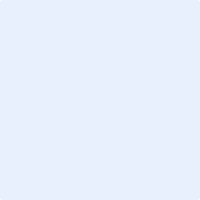 Awarded tofor the programPermanent code : Program code : School Board code : CodeAcquired CompetenciesYearCentre Director	Person in charge of Certification of StudiesIssued at City, on Date